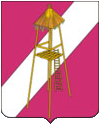    СОВЕТ СЕРГИЕВСКОГО СЕЛЬСКОГО ПОСЕЛЕНИЯ КОРЕНОВСКОГО РАЙОНА РЕШЕНИЕ 19 декабря 2023 года                                                                                    №  205                                               	                                              ст. Сергиевская Прогноз социально-экономического развития Сергиевского сельского поселения  Кореновского района на 2023 год и плановый период 2024 и 2025 годов           В соответствии со статьями 173,184.2 Бюджетного кодекса Российской Федерации, Законом Краснодарского края от 10 июля 2001 года № 384-КЗ               «О прогнозировании, индикативном планировании и программах социально-экономического развития Краснодарского края» руководствуясь Уставом Сергиевского сельского поселения Кореновского района, статьей 9 Положения о бюджетном процессе в Сергиевском сельском поселении Кореновского района, Совет Сергиевского сельского поселения Кореновского района  р е ш и л:1. Утвердить прогноз социально - экономического развития Сергиевского сельского поселения Кореновского района на 2023 год и плановый период 2024 и 2025 годов.2. Опубликовать настоящее решение  и  разместить  в информационно–телекоммуникационной сети «Интернет» на официальном сайте  органов местного самоуправления Сергиевского сельского поселения Кореновского района.3. Контроль за выполнением настоящего решения возложить на постоянную комиссию по финансово-бюджетной  и экономической политике, налогам и сборам, землепользованию и землеустройству (Бундюк).4. Настоящее решение вступает в силу с 1 января 2024 года.Глава Сергиевского сельского поселенияКореновского района                                                                       А.П. МозговойПрогноз социально-экономического развития Сергиевского сельского поселения Кореновского района на 2023 год и на плановый период 2024-2025годаНачальник финансово отделаадминистрации Сергиевского сельского поселения Кореновского района                                                                          И.Г. ГацкоПоказателиЕд.измеренияОтчетОценкаПрогнозПрогнозПрогнозПоказателиЕд.измерения2021202220232024202512345791. Демографические показателиЧисленность постоянного населения - на начало годачеловек41714128412842004200- на конец годачеловек41283990420043004300- среднегодоваячеловек41004000421343154315- темп роста к предыдущему году%102,497,6105,3102,4100Естественный приростчеловек-21-12-12-10-8- число родившихсячеловек2110212530- число умершихчеловек4222333538Миграционный приростчеловек-5-4110710- число прибывшихчеловек2040303235- число выбывшихчеловек2581202525Темп роста к предыдущему годуестественного прироста%1642,910016,720рождаемости %65,647,6210119120смертности%73,752,4150106,1108,6миграционного прироста%28,672094,170142,9интенсивности прибытия%111,120075106,7100интенсивности выбытия%8132424,7125100Коэффициент естественного приростана 1000 человек населения-5-3-2,8-1-0,8Коэффициент рождаемостина 1000 человек населения5,12,555,87Коэффициент смертности на 1000 человек населения10,25,57,88,18,8Коэффициент миграционного прироста на 1000 человек населения-1,2-10,32,41,62,3Коэффициент интенсивности прибытия на 1000 человек населения4,9107,17,48,1Коэффициент интенсивности выбытияна 1000 человек населения6,120,34,85,85,82. Производство важнейших видов продукции в натуральном выражениизерновые и зернобобовые культуры (в весе  после доработки)тыс.тонн5155606265молокотыс.тонн1,71,71,81,92мясотыс.тонн0,420,50,50,520,6яйцотыс.шт.1,41,41,51,51,6Улов рыбытонн120120122122124Реализовано сельскохозяйственной продукциитыс. руб.535536536536536,5темп роста к предыдущему году%102,1100,2100100100,13. Оборот розничной торговли, общественного питанияОборот розничной торговли млн. руб.330340345350400темп роста к предыдущему году%103,1103101,5101,4114,3Оборот общественного питаниямлн. руб.10,711,21212,112,3темп роста к предыдущему году%116,3104,7107,1100,8101,74.Объем платных услугОбъем платных услуг населению млн. руб.3,53,844,55темп роста к предыдущему году%116,7108,6105,3112,5111,15. Малое предпринимательство5.1. Предприятия торговлиЕд./м2 торг.площ24/ 1700,424/ 1700,424/ 1700,424/ 1700,424/ 1700,4магазиныЕд./м2 торг.площ21/ 118012/71912/71912/71912/719Минимаркеты, супермаркетыЕд./м2 торг.площ3/520,412/981,412/981,412/981,412/981,45.2. Объекты бытового обслуживания, в том числе:единиц22222по техническому обслуживанию и ремонту транспортных средств, машин и оборудования единиц111115.3. Предприятия общественного питанияЕд./посад.мест1/1501/1501/1501/1501/150Столовые, закусочныеЕд./посад.мест1/1501/1501/1501/1501/1505.4. Прочие объекты потребительского рынка, в том числе:единиц22222аптеки и аптечные пунктыединиц11111автозаправочные станцииединиц111115.5.Прочие объекты малого и среднего бизнесаВсего объектов малого и среднего бизнесаединиц74747474746. Инвестиции в основной капиталмлн. руб.0,1650,8630,0130,010,018. Денежные доходы и расходы населенияДенежные доходы населения, в том числе- оплата трудамлн.руб.226,8230240,5243,5250,0темп роста к предыдущему году%103,1101,4104,6101,2102,7Денежные расходы населения, в том числе- платежи ЖКХмлн.руб.4,25004,30004,30004,30004,3150темп роста к предыдущему году%103,7101,2100100100,3Среднемесячный доход на душу населения тыс. руб.12,512,81313,213,1Среднемесячная заработная плата одного работающеготыс. руб.17,518,018,118,118,29. Труд и занятостьЭкономически активное населениечеловек22512252225222552300Численность занятых в экономике (среднегодовая)человек425425430432435Численность безработных, зарегистрированных в органах государственной службы занятости (на конец года), в том числе:человек66678Уровень безработицы, зарегистрированной в органах государственной службы занятости%0,10,10,10,20,1Доля экономически активного населения в общей численности населения  %54,956,353,552,453,5Доля численности занятых в экономике в численности экономически активного населения  %18,918,919,119,218,910.Развитие социальной сферы10.1. Образование10.1.1. Дошкольное образованиеДетские садыединиц11111Численность детей в дошкольных образовательных учрежденияхчеловек131131135132132Количество воспитателейчеловек1010101010Очередность детей в дошкольные общеобразовательные учреждениячеловек151515151310.1.2. Среднее общее образованиеШколы общеобразовательныеединиц11111Численность учащихся человек392392408410410Количество учителейчеловек424248484810.2. ЗдравоохранениеПоликлиникиединиц22222Количество работающихчеловек1111111111Количество врачейчеловек11111Количество среднего медицинского персоналачеловек99999Обеспеченность:больничными койкамиединицПосещаемость поликлиник/амбулаторийтыс. посещ.1,41,41,41,41,4Посещений на одного жителяпос/чел.0,30,30,30,30,310.3. Культура10.3.1. Учреждения культурно-досугового типаединиц11111Число мероприятийКол-во722722726726726Охват человекединиц3670036800368203683036830Клубные формирования, коллективыКол-во2727272727Посещения клубных формирований, коллективовчеловек544544550550550Численность работниковчеловек151515151510.3.2. Библиотекиединиц11111Книжный фондтыс.томов25,34525,71725,71725,71725,717Число пользователейчеловек24932493249324932493Число посещенийчеловек2250021550215502155021550КниговыдачаКол-во6790068000680006800068000Массовые мероприятияКол-во220220220220220Численность работниковчеловек66666Численность библиотечных работниковчеловек3333310.4. Физическая культура и спортКоличество спортивных секцийединиц1010101010Тренера, преподаватели, спорт-инструкторачеловек22222Проведено спортивно-массовых мероприятияколичество134136136138138Количество участниковчеловек63036400640064026402Обеспеченность:Число спортивных сооружений – всего,единиц66666в том числе:- спортивные залыединиц11111- плоскостные сооружения всего, из них:единиц44444- стадионыединиц- спортивные площадкиединицДоля населения систематически занимающихся физической культурой и спортом%34,03535353511. Прочие разделы11.1. Жилищный фондмногоквартирные жилые домаед.частный секторед.1535153515351535153511.2. Коммунальный комплексВодоснабжениеКоличество скважинединиц55555Отпущено воды потребителямтыс. м3245245245245245Протяженность водопроводных сетейкм37,237,237,237,237,2ВодоотведениеПротяженность канализационных сетей Км4,14,14,14,14,1Износ сетей%8080808080ТеплоснабжениеПротяженность уличной газовой сетикм72,572,572,572,572,5в том числе нуждающейся в замене и ремонтекм33333Удельный вес газифицированных квартир (домовладений) от общего количества квартир (домовладений)%85,885,885,885,885,811.3. Улично-дорожная сетьПротяженность автомобильных дорог местного значенияКм 44,744,744,744,744,7